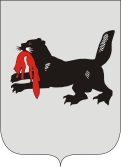 ИРКУТСКАЯ ОБЛАСТЬСЛЮДЯНСКАЯТЕРРИТОРИАЛЬНАЯ ИЗБИРАТЕЛЬНАЯ КОМИССИЯг. СлюдянкаО рассмотрении жалобы кандидата на должность мэра муниципального образования Слюдянский район Шульца Алексея ГербертовичаВ Слюдянскую территориальную избирательную комиссию (далее -Слюдянская ТИК) поступила жалоба кандидата на должность мэра муниципального образования Шульца Алексея Гербертовича (вход. № 19 от 3о.08.2017 г.) о признании недействительными итогов досрочного голосования, проведенного в период с 09 часов 00 минут до 12 часов 00 минут 30 августа 20917 года в связи  с нарушением требований, предусмотренных  статьей 65 Федерального закона от 12 июня 2002 года N 67-ФЗ "Об основных гарантиях избирательных прав и права на участие в референдуме граждан Российской Федерации" (далее – Федеральный закон).Выборы мэра муниципального образования Слюдянский район назначены решением Думы муниципального образования Слюдянский район от 20 июня 2017 года №33-VI рд на 10 сентября 2017 года.        Пунктом 2 статьи 65 Федерального закона предусмотрено, что  при проведении выборов в органы государственной власти, в органы местного самоуправления, референдума субъекта Российской Федерации, местного референдума, если законом не предусмотрено голосование по открепительным удостоверениям, избирателю, участнику референдума, который в день голосования по уважительной причине (отпуск, командировка, режим трудовой и учебной деятельности, выполнение государственных и общественных обязанностей, состояние здоровья и иные уважительные причины) будет отсутствовать по месту своего жительства и не сможет прибыть в помещение для голосования на избирательном участке, участке референдума, на котором он включен в список избирателей, участников референдума, должна быть предоставлена возможность проголосовать досрочно. Досрочное голосование проводится путем заполнения избирателем, участником референдума бюллетеня в помещении соответствующей территориальной комиссии (в случаях, предусмотренных законом, - в помещении избирательной комиссии муниципального образования, окружной избирательной комиссии) не ранее чем за 10 дней до дня голосования, если законом не будет предусмотрено заполнение избирателем, участником референдума бюллетеня в помещении участковой комиссии не ранее чем за 10 дней до дня голосования либо в помещении территориальной комиссии (избирательной комиссии муниципального образования, окружной избирательной комиссии) (за 10 - 4 дня до дня голосования) или участковой комиссии (не ранее чем за 3 дня до дня голосования).       Согласно пункта 4 статьи 65  Федерального закона досрочное голосование проводится не менее четырех часов в день в рабочие дни в вечернее время (после 16 часов по местному времени) и в выходные дни. График работы комиссий для проведения досрочного голосования определяется комиссией, организующей выборы, референдум, или по ее поручению нижестоящими комиссиями, размещается на сайте соответствующей комиссии в информационно-телекоммуникационной сети "Интернет" (при наличии), а также подлежит опубликованию в средствах массовой информации или обнародованию иным способом. Досрочное голосование проводится с соблюдением требований, предусмотренных статьей 64 настоящего Федерального закона, с учетом особенностей, установленных настоящей статьей. Организация досрочного голосования должна обеспечивать тайну голосования, исключить возможность искажения волеизъявления избирателя, участника референдума, обеспечивать сохранность бюллетеня и учет голоса избирателя, участника референдума при установлении итогов голосования.Аналогичные положения закреплены в статье 94(1) Закона Иркутской области «О муниципальных выборах в Иркутской области».        Решением Слюдянской ТИК от 21 августа 2017 года №47/379 было установлено, что Слюдянская территориальная избирательная комиссия в период с 30 августа 2017 года по 5 сентября 2017 года, а участковые избирательные комиссии с 6 сентября 2017 года по 9 сентября 2017 года ежедневно осуществляют рассмотрение заявлений и проводят досрочное голосование избирателей, которые по уважительной причине (отпуск, командировка, режим трудовой и учебной деятельности, выполнение государственных и общественных обязанностей, состояние здоровья и иные уважительные причины) не смогут принять участие в голосовании на избирательном участке, где они внесены в список избирателей.В рабочие дни Слюдянская территориальная избирательная комиссия работает в период с 9 часов до 12 часов и с 14 часов до 20 часов по местному времени, в выходные дни – в период с 10 часов до 14 часов по местному времени. Информирование избирателей о данном режиме работы было доведено путем публикации в газете «Славное море» от 24 августа 2017 года и путем размещения решения на интернет-странице комиссии на официальном сайте администрации муниципального района.Решением Слюдянской ТИК от 30 августа 2017 года №50/405 было внесено в указанное решение комиссии изменения,  пункт 1 изложен в следующей редакции:«1. Установить, что Слюдянская территориальная избирательная комиссия в период с 30 августа 2017 года по 5 сентября 2017 года, а участковые избирательные комиссии с 6 сентября 2017 года по 9 сентября 2017 года ежедневно осуществляют рассмотрение заявлений и проводят досрочное голосование избирателей, которые по уважительной причине (отпуск, командировка, режим трудовой и учебной деятельности, выполнение государственных и общественных обязанностей, состояние здоровья и иные уважительные причины) не смогут принять участие в голосовании на избирательном участке, где они внесены в список избирателей.В рабочие дни Слюдянская территориальная избирательная комиссия работает в период с 16 часов до 20 часов по местному времени, в выходные дни – в период с 10 часов до 14 часов по местному времени.В рабочие дни участковые избирательные комиссии работают в период с 16 часов до 20 часов по местному времени, в выходные дни – в период с 10 часов до 14 часов по местному времени». Информирование избирателей о данном режиме работы было доведено путем публикации в газете «Славное море» от 31 августа 2017 года и путем размещения решения на интернет-странице комиссии на официальном сайте администрации муниципального района.    Исчерпывающий перечень порядка, случаев и оснований для признания итогов голосования недействительными установлен статьей 77 Федерального закона. Указанный Федеральный закон не содержит в себе положений, предусматривающих возможность маркировки конвертов с избирательными бюллетенями досрочного проголосовавших избирателей особым образом, а также возможности признания итогов досрочного голосования недействительными. Комиссия учитывает также, что работа Слюдянской территориальной избирательной комиссии по организации досрочного голосования не только в вечернее, но и в дневное время как обстоятельство само по себе не могло оказать влияние на волю избирателей и повлечь за собой недействительность итогов голосования.На основании вышеизложенного, в соответствии со статьями 65, 77 Федерального закона № 67-ФЗ от 12 июня 2002 года «Об основных гарантиях избирательных прав и права на участие в референдуме граждан Российской Федерации», Слюдянская территориальная избирательная комиссияРЕШИЛА:Признать необоснованной жалобу кандидата на должность мэра муниципального образования Слюдянский район Шульца Алексея Гербертовича от 30 августа 2017 года (вход. № 19 от 3о.08.2017 г.) о признании недействительными итогов досрочного голосования, проведенного в период с 09 часов 00 минут до 12 часов 00 минут 30 августа 20917 года недействительными в связи  с нарушением требований, предусмотренных  статьей 65 Федерального закона от 12 июня 2002 года N 67-ФЗ "Об основных гарантиях избирательных прав и права на участие в референдуме граждан Российской Федерации".Председатель комиссии					           Г.К. КотовщиковСекретарь комиссии						          Н.Л. ТитоваР Е Ш Е Н И ЕР Е Ш Е Н И Е 04 сентября 2017 года№ 51/414 